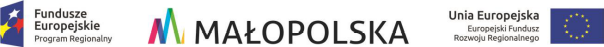 Załącznik Nr 1 do SIWZOznaczenie sprawy: 09/ZP/2020................................, dnia .................... 2020 r. (miejscowość)		        (data)OFERTAw postępowaniu o udzielenie zamówienia publicznegow trybie przetargu nieograniczonegoZamawiający:Samodzielny Publiczny Zespół Opieki Zdrowotnej w Proszowicachul. Kopernika 13,  32-100 ProszowiceNazwa zamówienia:„Modernizacja i przebudowa Oddziałów Budynku Głównego Samodzielnego Publicznego Zespołu Opieki Zdrowotnej 
w Proszowicach” w ramach Regionalnego Programu Operacyjnego Województwa Małopolskiego na lata 2014 – 2020, Oś Priorytetowa 12. Infrastruktura Społeczna, Działanie 12.1 Infrastruktura ochrony zdrowia, Poddziałanie 12.1.3 Infrastruktura ochrony zdrowia     o znaczeniu subregionalnym – sprWykonawca:(należy wpisać pełną nazwę i adres Wykonawcy oraz NIP)______________________________________________________________________________________________________________________________________________________NIP: _____________________________tel.: ___________________________________ e-mail: _______________________Wpis do właściwego rejestru lub wpis do centralnej ewidencji i informacji o działalności gospodarczej (podać właściwe, przy wpisie do rejestru nazwę rejestru i nr w rejestrze):Składając ofertę na „Modernizacja i przebudowa Oddziałów Budynku Głównego Samodzielnego Publicznego Zespołu Opieki Zdrowotnej w Proszowicach”
oferuję wykonanie przedmiotu zamówienia na warunkach określonych w Specyfikacji Istotnych Warunków Zamówienia, w tym we wzorze umowy stanowiącym Załącznik 7 do Specyfikacji Istotnych Warunków Zamówienia, które niniejszym akceptuję,za cenę brutto: _______________ zł(słownie:  ________________________________________________________________ zł)w tym podatek od towarów i usług VAT  __________________zł(słownie:  ________________________________________________________________ zł)Termin wykonania zamówienia (max. 9 miesięcy).Okres gwarancji na roboty budowlane (min. 36 miesięcy) od daty odbioru końcowego  __________ miesięcy   (słownie:_______________________________________ miesięcy).Oświadczam, że jestem związany niniejszą ofertą do upływu terminu określonego w części IX Specyfikacji Istotnych Warunków Zamówienia.Oświadczam, że udzielam rękojmi  na okres 5 lat. Powierzę podwykonawcom wykonanie następujących części zamówienia (należy wskazać części zamówienia, których wykonanie Wykonawca zamierza powierzyć podwykonawcom oraz podać firmy podwykonawców):___________________________________________________________________________Informuję Zamawiającego, że wybór oferty będzie/nie będzie* prowadzić do powstania u Zamawiającego obowiązku podatkowego. Nazwa (rodzaj) towaru lub usługi, których dostawa lub świadczenie będzie prowadzić do powstania u Zamawiającego obowiązku podatkowego**:______________________________________________________________________________________________________________________________________________________Wartość usługi bez kwoty podatku _________________zł.Wykonawca jest mikro, małym, średnim przedsiębiorcą – tak/nie**) niepotrzebne skreślić**) wypełnia Wykonawca tylko w przypadku, gdy skreślił „nie będzie”Oświadczamy, że niniejsza oferta zawiera na stronach nr od _____do_____ informacje stanowiące tajemnicę przedsiębiorstwa w  rozumieniu przepisów o zwalczaniu nieuczciwej konkurencji.Oświadczam, że wypełniłem obowiązki informacyjne przewidziane w art. 13 lub 14  RODO  ¹) wobec osób fizycznych, od których dane osobowe bezpośrednio lub pośrednio pozyskałem                  w celu ubiegania się o udzielenie zamówienia publicznego w niniejszym postępowaniu*¹) rozporządzenie Parlamentu Europejskiego i Rady (UE) 2016/679 z dnia 27 kwietnia 2016 r.            w sprawie ochrony osób fizycznych w związku z przetwarzaniem danych osobowych                           i w sprawie swobodnego przepływu takich danych oraz uchylenia dyrektywy 95/46/WE (ogólne rozporządzenie o ochronie danych) (Dz. Urz. UE L 119 z 04.05.2016, str.1)* W przypadku  gdy wykonawca nie przekazuje danych osobowych innych niż bezpośrednio jego dotyczących lub zachodzi wyłączenie stosowania obowiązku informacyjnego, stosownie do art.13 ust. 4 lub art. 14 ust. 5 RODO  treści oświadczenia wykonawca nie składa  ( usuwa treść oświadczenia  przez jego wykreślenie).(czytelny podpis lub podpis i pieczęć imienna)